CURRICULAM VITAE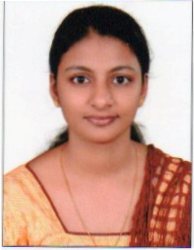 TEENA TEENA.363484@2freemail.com 	  (BSc NURSE)	A highly skilled and talented staff nurse with knowledge in obstetrics and gynecological cases ,cardiac cases,hospital equipments and the ability to provide extensive patient care, assists doctors during surgeries,maintain a healthy/safe hospital environment and supervise the entire nursing staff.Ambitions and motivated person, self – confident, loyal, caring, helpful and reliable . Pay close attention to people’s needsHard working ready to adjust and adapt in to environment eager to learn and ready for self development. Gender			:	FemaleDate of Birth		:	4th  May 1988Religion			:	ChristianMarital Status		:	Married		Nationality			:	IndianLanguages known		:	Malayalam, English, Tamil, Kannada, Hindi.Hobbies			:	Listening Music, Singing & Reading.Secondary ExaminationHigher Secondary ExaminationExam Passed of Dubai Health Authority (DHA),DubaiExam Passed of Prometric Supreme Council of Health ,QatarDegree in B.Sc. Nursing & Midwifery        Working in Christos Hospital (K.P.A.C Junction, Kayamkulam, Alappuzha District ) in Obstetrics and Gynecology department from 01/08/2012  to 06/02/2017.Speciality :-Obstetrics and Gynecology Department.Assist in Complicated labour.Mental and physical assessment during the progression of labourPer vaginal Examination.Conduct normal vaginal delivery.Assist in caesarean section.Assist in the induction of labour and rupture of membranes by koker’s.New  born care and postnatal care.Neonatal resuscitation. Worked in Jehangir Hospital and Medical Research Centre (associated with Apollo) Pune in Cardiac and Medical/ Surgical ward from 01/07/2011 – 04/07/2012 .Speciality :-      In Cardiac Nephrology, Oncology, Gastro Entrology,Skin&Neurology	Training  and  Performing  the following Procedures / Function :-Mainly as a basic health care Provider & health Educator for clinically ill patient which include observation of vital signs, maintaining patients nutrition and hygiene care, understanding the patient’s comfort measures, administration of medicine, Injections and observe side effects of medications and care of pattern.Procedures Performed include IV cannulation, administering the fluid therapy, Blood transfusion, O2 therapy, Arterial blood gas collection and assessment of ABG, Bag mask Ventilation (BMV), initating emergency medicines, RT insertion and feeding, Growth Assessment, taking ECG, providing CPR, carrying out stomach wash.Assisting Physicians in procedures like dressings, lumbar Puncture, Plural tapping, exchange transfusions.Assisting Physicians in central line insertion, intubation, Managing cardiac emergency procedures.Provides immediate  Nursing care to critically illCommunicate with other members of health care team as necessary & maintainsGood relationship with colleagues and supervisors.Conducts health Education classes to patient as well as relatives.Maintain training classes with colleagues.Carrying out LAMA discharge procedures if any.Maintaining Nursing document & Records.Sending Lab specimens & Administering medications Prepare the patients mentally and physically & Assist the doctors for any therapeutic proceduresMonitor vital signsTransferring  patients from ward to ICUMaintaining Stocks	Patients with respiratory distress syndrome, Apnea, Hypoglycemia, hyperglycemia, Convulsions, Congestive Cardiac failure, Intestinal obstruction, Post operative cases (such as Coronary Artery by-pass grafting, AVR, Coronary Angiography, Coronary Angioplasty, Pace maker implantation, etc.) Acute Gastro Enteritis, Seizure, Meningitis, Gastritis, Upper Respiratory tract infection, Jaundice, Poisoning, Septicemia, Hyper Bilirubinaemia, Acute Lower Respiratory Tract Infection, Pneumonia, Urinary tract infection, Tonsillitis, Pyrexia, Acute Pharyngitis, Nephrotic Syndrome, Hypoxic Ischemic Encephalopathy, Bronchitis, NectrotisingEntero Colitis, and Post operative cases (like Lap cholecystectomy, Fistulectomy, appendectomy, transurethral ressection of prostrate gland and fracture).Elampsia, Dialatation, and curattage,  Hysterectomy, Oopherectomy, Myomectomy.Pleural tappingABG collectionCode BlueCPRSuctioningIntubationBlood ExchangeLumbar PunctureCollection of specimenPICC InsertionD&CHysterectomyOopherectomyMyomectomyVulvectomyClosed and Open SuctionAmbubag and crash kitHumidifierEndotracheal tubePulse OxymeterStethoscopeSuction ApparatusLaryngoscopeGlucometerOxygen MaskInfusion PumpSphygmomanometerDialatorsRetractorsScissors(Straight, Curved etc)VulsellumForceps	Basic Computer Knowledge	Admission of new patients    Care of patients    Attending patient’s hygienic needs and comforts   Team leading and giving orientation to new staff   Monitor vital signs   Maintains records and reports   Cardiopulmonary resuscitation.  Place of Issue	:      CochinDate of Expiry                  	:      15/08/2024	I hereby declare that all the above information given is correct to the best of my knowledge and belief.Place :OBJECTIVEPROFILEPERSONAL  INFORMATIONEDUCATIONAL  QUALIFICATIONBoardYearMarksKerala State Board, India200467.3%BoardYearMarksKerala State Board, India200677%	PROFESSIONAL QUALIFICATIONBoardYearRemarksGovernment Of Dubai16-OCT-2016PassedBoardYearMarksState of QatarSupreme Council of Health201561%InstituteYearMarksSri Raghavendra Institute of Nursing Science, Bangalore2006-2010First year : 59%Second year : 59%Third year : 63%Fourth year : 64%	PROFESSIONAL EXPERIENCEJOB PROFILEJOB PROFILEJOB SKILLSTYPE OF CASES HANDLEDPROCEDURES ASSISTED IN CARDIAC & MEDICAL SURGICAL WARDTYPE OF CASES HANDLEDCOMPUTER SKILLSROLES AND RESPONSIBILITIESPASSPORT DETAILSDECLARATION